Комплект теплоотражательной одежды ТОК-200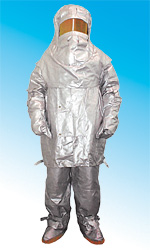 Предназначен для пожарных в условиях тушения пожаров и ведения аварийно-спасательных работ. Изготовлен из огнетермостойкого материала с металлизированным покрытием типа «Термит». Комплект используется с дыхательными аппаратами со сжатым воздухом.Защищает от: Повышенных температур (от –40 до +200 °С); Теплового излучения; Пламени; Воды; Поверхностно-активных веществ; Комплектность: Куртка; Брюки; Капюшон; Перчатки; Бахилы; Комплект теплозащитный Т0К-800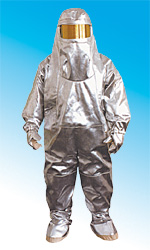 Предназначен для защиты личного состава подразделений противопожарной обороны от воздействия опасных и вредных факторов при тушении пожаров, ведении аварийно-спасательных работ на предприятиях газо-нефтеперерабатывающей промышленности. Комплект используется с дыхательными аппаратами со сжатым воздухом. Температурный диапазон от –40 до +800 °С.Комплектность: Наружная оболочка (материал — огнестойкий, теплоотражательный, металлизированный с высоким коэффициентом отражения); Комбинезон (материал — термостойкий изоляционный); Каска; Рукавицы; Бахилы; Тип костюма	ТОК-200	ТОК-800	Защита при t,°С;	200	200	Время защиты при плотности теплового потока	10 мин при 18 кВт/м2	16 мин при 18 кВт/м2	Воздействие открытого пламени, с	10	20	Масса, кг8-1010-12